INSTRUCTIONSComplete a new INS02 form each time you travel.Complete this form electronically and return via e-mail to: fnd-insurance@uct.ac.za   For instructions on how to complete and send this form correctly, please see: How to complete the Overseas Travel Insurance form (INS02)If applying for a visa, ensure that this form reaches the Insurance Office at least 7 days before your visa appointment. See: Schedule of benefits: AIG Business Travel Insurance.Contact details: Insurance Office, Phone: (021) 650-7237, E-mail: fnd-insurance@uct.ac.za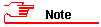 This form is to be used for travel outside the borders of South Africa.UCT overseas travel insurance does not cover private/personal travel, and these days must be noted separately in Section A.Section A: Applies to UCT employees, accompanying spouses and children traveling on behalf of UCT.Section B: Only applies to UCT Employees.Avoid Insurer repudiations by reporting any claim within 48hrs of your return to SA. No insurance cover is available for persons over 80 years.A premium of R45/day is charged for all students traveling on UCT business. Section A: Personal details of traveler (Academic/PASS staff member)Section A: Personal details of traveler (Academic/PASS staff member)Section A: Personal details of traveler (Academic/PASS staff member)Section A: Personal details of traveler (Academic/PASS staff member)Section A: Personal details of traveler (Academic/PASS staff member)Section A: Personal details of traveler (Academic/PASS staff member)Section A: Personal details of traveler (Academic/PASS staff member)Section A: Personal details of traveler (Academic/PASS staff member)Section A: Personal details of traveler (Academic/PASS staff member)Section A: Personal details of traveler (Academic/PASS staff member)Section A: Personal details of traveler (Academic/PASS staff member)Section A: Personal details of traveler (Academic/PASS staff member)Section A: Personal details of traveler (Academic/PASS staff member)Section A: Personal details of traveler (Academic/PASS staff member)Section A: Personal details of traveler (Academic/PASS staff member)Section A: Personal details of traveler (Academic/PASS staff member)TitleFirst name(s)First name(s)SurnameSurnameStaff numberStaff numberStaff numberStaff numberStaff numberStaff numberRSA ID numberRSA ID numberDate of birth DD/MM/YYYYDate of birth DD/MM/YYYYDate of birth DD/MM/YYYYDate of birth DD/MM/YYYYDate of birth DD/MM/YYYYDate of birth DD/MM/YYYY    /     /           /     /           /     /           /     /       NationalityNationalityPassport numberPassport numberPassport numberPassport numberPassport numberPassport numberDepartment (full name, no acronyms)Department (full name, no acronyms)E-mail address E-mail address E-mail address E-mail address E-mail address E-mail address Student numberStudent numberFund(students)Fund(students)Fund(students)Cost centre(students)Cost centre(students)Overseas travel detailsOverseas travel detailsOverseas travel detailsOverseas travel detailsOverseas travel detailsOverseas travel detailsOverseas travel detailsOverseas travel detailsOverseas travel detailsOverseas travel detailsOverseas travel detailsOverseas travel detailsOverseas travel detailsOverseas travel detailsOverseas travel detailsOverseas travel detailsDestinationDestinationMeans of travel Means of travel Means of travel Air Air Air Road Road Rail Rail Sea Does any destination embassy require a letter for your visa application?Does any destination embassy require a letter for your visa application?Does any destination embassy require a letter for your visa application?Does any destination embassy require a letter for your visa application?Does any destination embassy require a letter for your visa application?Does any destination embassy require a letter for your visa application?Does any destination embassy require a letter for your visa application?Does any destination embassy require a letter for your visa application?Does any destination embassy require a letter for your visa application?Does any destination embassy require a letter for your visa application?Does any destination embassy require a letter for your visa application?Yes Yes No No No If Yes, which embassy?If Yes, which embassy?If Yes, which embassy?Date of departureDate of departureDate of returnDate of returnDate of returnDates of                UCT business Dates of                UCT business Dates of Personal daysDates of Personal daysDates of Personal daysRouteRouteReason for journeyReason for journeyDateDateSection B: Work-related injury on duty while overseas (Academic/PASS staff member)Section B: Work-related injury on duty while overseas (Academic/PASS staff member)IOD Procedureohs@uct.ac.za+27 021 650 2021Any injury on duty (IOD) must immediately be reported to your Employer (UCT Line manager and Safety Manager). The UCT IOD Procedure must be followed and all IOD Claim documents must be submitted to the UCT Safety Office at ohs@uct.ac.za. Contact the Safety Manager for copies of the IOD Forms and the IOD Procedure.Any injury at a social event and any event where alcohol is served, will not be covered by the COID Act. 